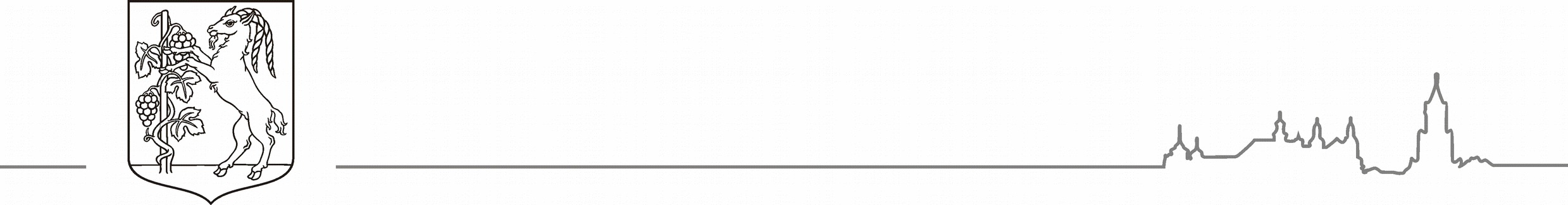 Załącznik nr 9 do zarządzenia nr 60/8/2019 Prezydenta Miasta Lublin z dnia 23 sierpnia 2019 r. w sprawie zarządzenia wyborów do Młodzieżowej Rady Miasta LublinWYBORY DO MŁODZIEŻOWEJ RADY MIASTA LUBLIN W DNIU 30 WRZEŚNIA 2019 r.......................................................................................................................................(nazwa i adres szkoły)......................................................................................................................................Okręg głosowania nr …..........…Liczba mandatów ………….PROTOKÓŁ USTALENIA WYNIKÓW WYBORÓW Z PRZEPROWADZONEGO GŁOSOWANIAGłosowanie  w  dniu  30  września  2019  r.  rozpoczęło  się  o  godz.  …........... i trwało bez przerwy do godz. ….............Wydano ................ karty do głosowania uczniom biorącym udział w głosowaniu.liczba uczniów uprawnionych do głosowania:	…..........liczba oddanych głosów:	..............liczba głosów ważnych:	…..........liczba głosów nieważnych:	..............poszczególni kandydaci (uszeregowani alfabetycznie) otrzymali następującą liczbę ważnych głosów:Lp.	Nazwisko i imię ucznia	Liczba głosów1)	..................................................................................	....................................2)	..................................................................................	....................................3)	..................................................................................	....................................4)	..................................................................................	....................................5)	..................................................................................	....................................Nr dokumentu Mdok: 112522/08/2019	Strona 1 z 2BRM-IV.0030.1.2019Uwagi (w szczególności w przypadku przeprowadzenia losowania):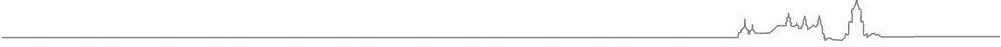 …………………………………………………………………………………………………….…………………………………………………………………………………………………….…………………………………………………………………………………………………….…………………………………………………………………………………………………….Do Młodzieżowej Rady Miasta Lublin wybrany/a (-i) został/a (-li):Lp.	Nazwisko i imię ucznia	Liczba głosów1)	..................................................................................	....................................2)	..................................................................................	....................................4.  Przy sporządzaniu protokołu obecni byli:Lp.	Nazwisko i imię członka Komisji Wyborczej	Podpis1)	..................................................................................	....................................2)	..................................................................................	....................................3)	..................................................................................	....................................4)	..................................................................................	....................................5)	..................................................................................	....................................6)	..................................................................................	....................................7)	..................................................................................	....................................8)	..................................................................................	....................................9)	..................................................................................	..................................................................................(pieczęć Szkoły)Strona 2 z 2	Nr dokumentu Mdok: 112522/08/2019BRM-IV.0030.1.2018